o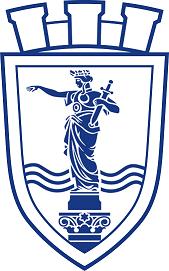 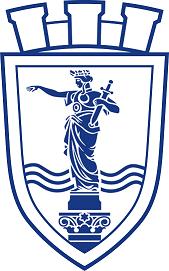 П Р О Т О К О Л  № 1Процедурата е открита с Решение РД-01-2282 от 12.09.2015 г. на Кмета на Община РусеДнес, 16.09.2015 год. в 14:00 часа комисията по чл. 92а, ал. 1, във връзка с чл. 34, ал. 1 от ЗОП, назначена със Заповед № РД-01-2304/16.09.2015 г. на Кмета на Община Русе в състав: Членове:инж. Станислав Данев – старши експерт в отдел ТИИК;Милена Трифонова – ст. юрисконсулт  отдел ПНО;3.   инж. Лилия Пъргова - гл. експерт в отдел ТИИК;Резервни членове:1. Иван Минчев - Началник отдел „Обществени поръчки”Секретар: Мария Димитрова – младши експерт в отдел „Обществени поръчки“.започна разглеждането на офертата, постъпила във връзка с участие в обществена поръчка, чрез провеждане на процедура на договаряне без обявление с предмет: „Преработка на проект: Преустройство и реконструкция на Художествена галерия – гр. Русе“, с уникален номер 00115-2015-0027 в регистъра на АОП.На заседанието на комисията присъстваха всички членове.Преди започване на работа, членовете на комисията подписаха декларации по чл. 35, ал. 1, т. 1, т. 2, т. 3 и чл. 35, ал. 2 от ЗОП. На заседанието на комисията  присъства следният представител на участника:	-  Ралица Светозарова Панайотова – Управител.	На комисията беше предоставена оферта, запечатана в непрозрачен плик, подадена от поканения участник –  СД „АРУИД – Панайотови и Сие“. Офертата на СД „АРУИД – Панайотови и Сие“, регистрирана с вх. №1/16.09.2015 г. в 11:00 часа, с посочен адрес: гр. Русе, ул. „Александровска“ №64. 	Документите са подадени в рамките на обявения в поканата за участие краен срок.	Комисията отвори плика и извърши проверка на подадените документи с цел установяване на съответствие с изискванията на възложителя.	Комисията установи, че участникът е приложил:Списък на документите, съдържащи се в офертата (по образец);Представяне на участника (по образец);Декларации по чл. 47,  ал. 9 от ЗОП (по образец);Техническо предложение (по образец);Ценово предложение (по образец). Комисията продължи работата си като разгледа и провери представените документи за съответствие с изискванията, поставени от Възложителя.След задълбочен анализ на представените документи и информация от участника, комисията се обедини единодушно, че е налице съответствие на документите с изискванията за съдържание и подбор, поставени от възложителя.Комисията продължи своята работа с подробно запознаване със съдържанието на „Техническо предложение” на участника, което съдържа: - Образец на Техническо предложение – с посочен срок на предоставяне на услугата – 10 (десет) календарни дни, считано от датата на получаване на възлагателно писмо от община Русе.След анализ на представеното от участника Техническо предложение, комисията се обедини единодушно, че е налице съответствие с изискванията, поставени от възложителя.Комисията допуска участника до по-нататъшно участие. Комисията пристъпи към оповестяване съдържанието на „Ценовото предложение“ на допуснатия участник. В Ценовото си предложение участникът е предложил:Обща цена за изпълнение на всички дейности от предмета на поръчката:20 000 (двадесет хиляди лв.) лв. без ДДС и 24 000 (двадесет и четири хиляди лв.) лв. с начислен ДДС. Предложената от участника оферта включва всички разходи по изпълнение на обекта на поръчката.Комисията установи, че ценовото предложение на допуснатия участник, съответства на предварително обявените условия в поканата за обществената поръчка. Участникът е направил ценово предложение, което отговаря на изискванията на възложителя и предполага приемлив бюджетен разход.Комисията установи, че участникът е представил всички изискани документи при спазване на съответната форма, като от съдържанието на документите е видно, че са изпълнени условията на Закона за обществените поръчки и на възложителя за допускане на участника до договаряне.Комисията продължи заседанието си с провеждане на преговори за уточняване клаузите на договора за обществена поръчка.Основа за водене на преговорите са поканата за участие, приложеният към нея проект на договор, както и представената от СД „АРУИД – Панайотови и Сие“ първоначална оферта.Представителят на СД „АРУИД – Панайотови и Сие“ заяви, че приема клаузите от приложения към поканата проект на договор, които да станат част от окончателния договор за обществена поръчка, като се правят следните предложения по проекта на договор, които да бъдат отразени в окончателния договор:В член 1, ал. 1 да се промени начинът на авансово плащане както следва: 10 000 лв. в 10 дневен срок след предаване на проекта, представяне на двустранно подписан приемо-предавателен протокол и оригинал на фактура.Към начина на окончателното плащане да се уточни, че окончателното плащане ще бъде извършено в срок до 30 (тридесет) календарни дни след одобрение на проекта, с който общината е кандидатствала, сключване на ДБФП и превеждане на аванс от Управляващия орган, и представяне на оригинал на фактура, издадена на стойността на дължимото плащане. Други допълнителни предложения не бяха направени. Комисията счита, че предложенията съответстват на изискванията на възложителя и могат да бъдат приети.	Като взе предвид оповестените резултати, проведеното договаряне и критерият за оценка на офертата – най-ниска предлагана цена, комисията единодушно предлага на Кмета на Община Русе сключване на договор с единствения участник за обществена поръчка, проведена чрез договаряне без обявление с предмет: „Преработка на проект: Преустройство и реконструкция на Художествена галерия – гр. Русе“, както следва:        СД „АРУИД – ПАНАЙОТОВИ – СИЕ“.Настоящият протокол се състави в два еднообразни екземпляра.КОМИСИЯ:  ЧЛЕНОВЕ:  1. П.		             			Секретар: П.                  /инж. Станислав Данев/		                                 /М. Димитрова/	        	2. П.	      /Милена Трифонова /3. П.     /инж. Лилия Пъргова/Представител на СД „АРУИД – ПАНАЙОТОВИ – СИЕ“: П.						   /Ралица Панайотова/